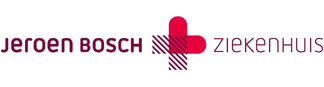 Uitnodiging geaccrediteerde werksessie Gezondheidswelzijn voorverpleegkundig specialisten en verpleegkundige in opleiding tot specialist Dinsdag 28 mei 2019 van 16.00-20.00 uurGeachte verpleegkundig specialist/verpleegkundige in opleiding tot specialist (vios), Hierbij nodigen we u uit voor deelname aan de werksessie Gezondheidswelzijn	Locatie 	Jeroen Bosch Ziekenhuis, Vergaderzaal C2.3 (C4.02.080).ProgrammaDoelgroep Deze nascholing is bedoeld voor verpleegkundig specialisten en vios werkzaam binnen het JBZAccreditatie  De opleider heeft voor deze nascholing accreditatie aangevraagd. Kosten Aan deze scholing zijn geen kosten verbonden.Meer informatie Indien er nog vragen zijn kun je contact opnemen met Bert van Rixtel15.30 – 16.00Welkom en ontvangst16.00 - 18.00         Werksessie18.00 - 18.30Pauze18.30 - 19.30Vervolg werksessie19.30 - 20.00Evaluatie